教科書を活用したインターネット学習～教科書に書いてあるＱＲコードを使って、家庭学習を充実させよう～５年生版多治見市教育研究所５年生国語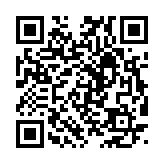 https://m-manabi.jp/20/qr/k5/図画工作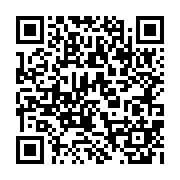 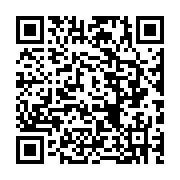 上https://www.nichibun-g.co.jp/2020dc/zu/56jo下https://www.nichibun-g.co.jp/2020dc/zu/56ge書写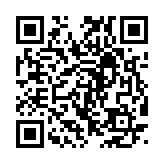 https://m-manabi.jp/20/qr/s5/家庭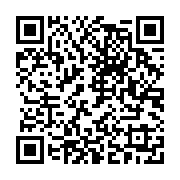 http://krdkrk.jp/s/h32/h5/index.html社会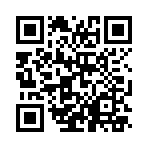 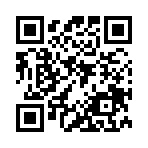 上https://tsho.jp/02p/s5a下https://tsho.jp/02p/s5b保健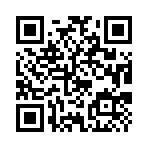 https://tsho.jp/02p/h56算数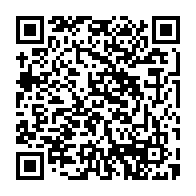 https://www.dainippon-tosho.co.jp/web/sansu/index5.html外国語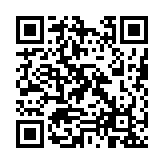 https://tsho.jp/02p/e5/dl/理科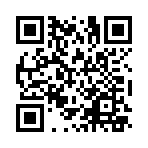 https://tsho.jp/02p/r5地図帳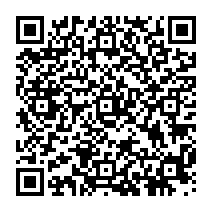 https://ict.teikokushoin.co.jp/02esmap_link/miwatasu_top.html音楽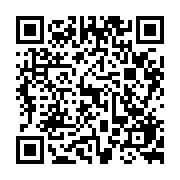 https://textbook.kyogei.co.jp/es/index5.html国語国語　○きいて、きいて、きいてみよう・グループでインタビューし合う  　（動画）・インタビューの内容を報告する　  （動画）○古典の世界（一）・竹取物語　　　　　　　  （音読and動画）・平家物語　　　　　　  　（音読and動画）・徒然草　　　　　　  　　（音読and動画）・おくのほそ道　　　  　　（音読and動画）○たずねびと・平和記念公園とドーム　　  　　　（動画）・平和記念資料館（広島平和記念資料館HPにリンク）○よりよい学校生活のために・考えをもち寄って、話し合う　  　（動画）○固有種が教えてくれること・アマミノクロウサギ　  　　　　　（写真）・ニホンカモシカ　　　　  　　　　（写真）・希少な野生生物種・こども環境白書（環境省HPの該当ページにリンク）書写書写○書写体そう                         （動画）○用具のじゅんび・かたづけ・用具のじゅんび                   （動画）・用具のかたづけ                   （動画）○書くときのしせい（こう筆／毛筆）・書くときのしせい（こう筆）       （動画）・書くときのしせい（毛筆）         （動画）○えんぴつ・筆の持ち方・えんぴつの持ち方                 （動画）・筆の持ち方                       （動画）○手・うでの動かし方・手の動かし方→たての線                       （動画）→横の線                         （動画）・うでの使い方                     （動画）○筆使いをたしかめよう・点画のつながりと字形             （動画）・筆順と字形                       （動画）・部分の組み立て方（「にょう」１）  （動画）・部分の組み立て方（「にょう」２）  （動画）・文字の大きさ（漢字とかな）       （動画）・用紙にあった文字の大きさ         （動画）・き本点画                         （動画）○アルファベットの書き方             （動画）○学習に役立つしりょう・かべ新聞の作り方・新聞のレイアウト・ひさい地に希望をあたえたかべ新聞（NHK  HPの該当ページにリンク）社会社会上○ビンゴ！都道府県かるた（教P2）（デジタルコンテンツ）　○都道府県いくついえるかな？（教P2）（デジタルコンテンツ）　○六つの大陸・三つの海洋（教P9）（デジタルコンテンツ）　○地図帳でさがそう！世界の国々（教P10）（デジタルコンテンツ）　○学習の進め方をたしかめよう（教P11） （動画）　○どこの気候かわかるかな？（教P47）（デジタルコンテンツ）○米づくり農家の人にインタビュー（教P82）（動画）　○キッズ外務省（教P10）（外務省HPの該当ページにリンク）　○内閣官房　領土・主権対策企画調整室（教P14）（内閣官房HPの該当ページにリンク）　○北方領土問題対策協会キッズコーナー（教P14）（北方領土問題対策協会HPにリンク）　○気象庁　きっずコーナー（教P42）（気象庁HPの該当ページにリンク）　○農林水産庁　こどもページ（教P66）（農林水産庁HPの該当ページにリンク）下○ビンゴ！都道府県かるた（教P5）（デジタルコンテンツ）　○都道府県いくついえるかな？（教P5）（デジタルコンテンツ）　　○学習の進め方をたしかめよう（教P11）（動画）　○自動車工場の人にインタビュー（教P15）（動画）　○六つの大陸・三つの海洋（教P40）（デジタルコンテンツ）　○情報を上手に活用しよう（教P95）（デジタルコンテンツ）　○経済産業省キッズページ（教P2）（経済産業省HPの該当ページにリンク）　○こども環境省（教P98）（環境省HPの該当ページにリンク）　○こどもぼうさいe-ランド（教P100）（消防庁HPの該当ページにリンク）　○こども森林館（教P112）（林野庁HPの該当ページにリンク）算数算数○数直線図の練習①（教P79）（小数のかけ算）（デジタルコンテンツ）○数直線図の練習②（教P79）（小数のわり算）（デジタルコンテンツ）○数直線図の練習③（教P79）（小数のかけ算・わり算）（デジタルコンテンツ）○四角形をかくワークシート（教P85） （PDF）○野老朝雄さんのインタビュー（教P95）（動画）○人口と面積の資料（教P140）（デジタル資料）○割合の練習（教P164）（デジタルコンテンツ）○グラフ作成①（教P178）（グラフをつくりかえて調べよう）（デジタルコンテンツ）○グラフ作成②（教P183）（グラフをつくって分せきしよう）（デジタルコンテンツ）○正多角形をかこう（教P250）（プログラミング教育教材）○数直線図の練習①（教P275）（小数のかけ算）（デジタルコンテンツ）○数直線図の練習②（教P275）（小数のわり算）（デジタルコンテンツ）○数直線図の練習③（教P275）（小数のかけ算・わり算）（デジタルコンテンツ）★４年までのまとめ     （デジタルコンテンツ）理科理科　○天気の変化のようす（教P15）（デジタルコンテンツ）　○種子が発芽するようす（教P21）   （動画）　○メダカのたまごの変化（教P45）   （動画）　○花のつくり（教P54）     （デジタル写真）　○台風の動き方（教P67）（デジタルコンテンツ）　○台風の災害から生命を守る（教P69）（デジタルコンテンツ）○川の水による災害から生命を守る（教P86）（デジタルコンテンツ）　○物がとけるようす（教P97,102）    （動画）　○子宮の中の子どものようす（教P124）（動画）　○観察や実験で使う道具の使い方（教P161）（動画）　○わかったかな（教P176）　                     （デジタルコンテンツ）音楽音楽○「こいのぼり」について（教P14）（音声コンテンツ・歌唱）○短調の音階（イ短調）（教P17）     （動画）○作曲者についてモーツァルト（教P20）（説明）○仙台フィルハーモニー管弦楽団について（教P22）（仙台フィルハーモニー管弦楽団HPにリンク）○ヘ音記号（教P24）                （動画）○札幌交響楽団について（教P27）（札幌交響楽団HPにリンク）○長調の和音（ハ長調）（教P35）       （動画）○「冬げしき」について（教P48）（音声コンテンツ・歌唱）○「スキーの歌」について（教P50）（音声コンテンツ・歌唱）○「子もり歌」について（教P54）（音声コンテンツ・歌唱）○「ソーラン節」と「かりぼし切り歌」について（教P56）                          （説明）○神戸市消防音楽隊について（教P79）（神戸市消防音楽隊HPにリンク）○九州交響楽団について（教P79）（九州交響楽団HPにリンク）図画工作図画工作○【工作】形が動く 絵が動く（教P18~19）（動画）○【工作】くるくるクランク（教P16~17）（動画）家庭家庭　○安全に実習しよう（教P6~7）　　・身じたく　　　　　　  　　　　（動画）○１なぜ調理をするのだろう（教P10~11）　・手の洗い方　　　　  　　　　　（動画）○①どのように加熱するのだろう　・ガスこんろの点火・消化の仕方  （動画）　・火加減（強火）　　　　　　　　（動画）　・火加減（中火）　　　　　　　　（動画）・火加減（弱火）　　　　　　　　（動画）・IHクッキングヒーターの使い方 （動画）・ふっとうのようす              （動画）・はかりの使い方                （動画）・計量スプーンの使い方　○②③青菜・いもをゆでるとどうなるだろう（教P14~15）　　・包丁の持ち方・姿勢            （動画）　　・包丁の洗い方                  （動画）　　・青菜のゆで方                  （動画）　　・いものゆで方　洗う            （動画）　　・いものゆで方　ふっとうさせる  （動画）　　・いものゆで方　ゆであがりを確かめる（動画）　　・いものゆで方　皮をむく        （動画）　○④ゆで方のちがいを確かめよう（教P16~17）　　・食物アレルギーに気をつけよう （PDF資料）　○②針と糸を使ってぬってみよう（教P22~23）　　・針に糸を通す     　　　　　　 （動画）　　・糸の長さ     　　　　　　　　 （動画）　　・糸の持ち方     　　　　　　　 （動画）　　・玉結び      　　　　　　　　　（動画）　　・針を使った玉結び     　　　　 （動画）　　・玉どめ     　　　　　　　　　 （動画）　○いろいろなぬい方を知ろう（教P24~25）・なみぬい（右手）　　　　　 　 （動画）・なみぬい（左手）　　　     　 （動画）・本返しぬい（右手）   　　　　 （動画）・本返しぬい（左手）　   　　　 （動画）・半返しぬい（右手）　　　   　 （動画）・半返しぬい（左手）　　　　    （動画）・かがりぬい（右手）   　　　　 （動画）・かがりぬい（左手）　   　　　 （動画）・二つ穴ボタンの糸のかけ方　　　（動画）・二つ穴ボタンのつけ方　　 　　 （動画）・四つ穴ボタンのつけ方　　 　　 （動画）・足つきボタンのつけ方　　 　　 （動画）・カードケースの付け方　→布を裁ち縫い合わせ　　 　　 （動画）　→ボタンをとめる穴をあける　　（動画）○①小物を作ろう（教P26~27）　　・ポケットティッシュカバー　　　（動画）　　・ペットボトルキャップの針さし　（動画）　○①ミシンの準備をしよう（教P38~39）　　・ミシンのぬい目　（デジタルコンテンツ）　　・ミシンの運び方　　　　　　　　（動画）　　・正しい姿勢　　　　　　　　　　（動画）　　・ミシン針のつけ方　　　　　　　（動画）　・からぬい　　　　　　　　　　　（動画）○③布をぬってみよう（教P40~41）　　・下糸を巻く　　　　　　　　　　（動画）　　・下糸を入れる　　　　　　　　　（動画）　　・上糸をかける　　　　　　　　　（動画）・下糸を出す　　　　　　　　　　（動画）・ぬい始め　　　　　　　　　　　（動画）・ぬい終わり　　　　　　　　　　（動画）　　・ぬう方向を変える　　　　　　　（動画）　○布について知ろう（教P42~43）　・紙と布を引っぱった場合　　　　（動画）　・紙と布を折った場合　　　　　　（動画）　・紙と布を切った場合　　　　　　（動画）○製作しよう（教P44~45）　・ランチョンマットの作り方　　→布を裁つ・しるしをつける　　（動画）　　→しつけをする　　　　　　　　（動画）　→ミシンでぬう　　　　　　　　（動画）　　→しつけ糸の取り方　　　　　　（動画）　　→布を表に返す　　　　　　　　（動画）　　→仕上げる　　　　　　　　　　（動画）　・まち針のとめ方　　　　　　　　（動画）　・布の裁ち方（右手）　　　　　　（動画）　・布の裁ち方（左手）　　　　　　（動画）　・しるしのつけ方（右手）　　　　（動画）　・しるしのつけ方（左手）　　　　（動画）　・アイロンの安全な使い方　　　　（動画）○（教P46~47）　・マルチカバーの作り方　　→しるしをつける　　　　　　　（動画）　　→三つ折りをしてぬう　　　　　（動画）　　→角のぬい方　　　　　　　　　（動画）　・三つ折りぬいの仕方　　　　　　（動画）　・クッションカバーの作り方　　→出し入れ口をぬう　　　　　　（動画）　　→わきをぬう　　　　　　　　　（動画）○ご飯をたいてみよう（教P50~51）　・米をはかる　　　　　　　　　　（動画）・米を洗う　　　　　　　　　　　（動画）　・米をたく　　　　　　　　　　　（動画）　・ご飯のたき方（ガラスなべ）　　（動画）　・実験（米の吸水）　　　　　　　（動画）○みそしるを作ってみよう（教P52~53）　・煮干しだしの準備　　　　　　　（動画）　・実の準備　　　　　　　・だしをとり実を煮る　　　　　　（動画）　・だしのとり方（こんぶ）　　　　（動画）　・だしのとり方（かつおぶし）　　（動画）○３買い物の仕方を工夫しよう（教P62~63）　・いろいろなマーク　　　　　　　（PDF）○１どのような着方が暖かいだろう（教P64~65）　・布の重なりと保温　　　　　　　（動画）○２衣服の働きを知ろう（教P66~67）　・布ののびやすさのちがい　　　　（動画）○暖かく快適な住まい方（教P68~69）　・照度計を使った実験　　　　　　（動画）○③暖房機器を安全に正しく使う（教P70~71）・換気の実験　　　　　　　　　　（動画）保健保健　○５年生ならどうするかな（教P6）（デジタルコンテンツ）　○リラックス状態を体験しよう（実験）（教P16）（デジタルコンテンツ）（動画）　○危険な場所をさがそう（教P21）（デジタルコンテンツ）　○危険の予測と回避（教P30）　　　（動画）○車の内輪差（教P32）　　　　　　（動画）　○犯罪被害が起こりやすい場所（教P35）（動画）　○さまざまな自然災害（教P40）　　（動画）　○けがの手当てをしよう（教P44）　（動画）　○感染の仕方（教P54）　　　　　　（動画）　○受動喫煙（実験）（教P65）　　　 （動画）外国語外国語５年○Unit1 Hello,friends.（教P10~17）・Starting Out             （音声＆動画）・Let’s Sing　→Nice to me you.               （音声）・Let’s Chant→How do you spell your name?  （音声）→What sport do you like?        （音声）・Your Turn　→Let’s Try2                    （音声）　→Let’s Listen2                  （音声）・Enjoy Communication     （音声＆動画）・Over the Horizon           （音声＆動画）○Unit2 When is your birthday? （教P18~25）・Starting Out             （音声＆動画）・Let’s Sing　→Happy Birthday!              （音声）・Let’s Chant　→When is your birthday?        （音声）　→What do you want?            （音声）・Your Turn　→Let’s Try2                    （音声）　→Let’s Listen2                  （音声）・Enjoy Communication     （音声＆動画）・Over the Horizon           （音声＆動画）○Unit3 What do you want to study? （教P26~37）・Starting Out             （音声＆動画）・Let’s Sing　→What do you have on Mondays?              （音声）・Let’s Chant　→What do you want to study?    （音声）　→What do you want to be?       （音声）・Your Turn　→Let’s Try2                    （音声）　→Let’s Listen2                  （音声）・Enjoy Communication     （音声＆動画）・Over the Horizon           （音声＆動画）○Unit4 He can bake bread well（教P38~45）・Starting Out             （音声＆動画）・Let’s Sing　→This is my town.              （音声）・Let’s Chant　→Who is this?                  （音声）　→I can swim.                   （音声）　→Can you swim fast?           （音声）　→She can sing well.             （音声）　→Option Chant                 （音声）・Your Turn　→Let’s Try2                    （音声）　→Let’s Listen2                  （音声）・Enjoy Communication     （音声＆動画）・Over the Horizon           （音声＆動画）○Unit5 Where is the post office? （教P46~53）・Starting Out             （音声＆動画）・Let’s Sing　→Excuse me.                   （音声）・Let’s Chant　→Go straight.                  （音声）　→Turn right.                   （音声）・Your Turn　→Let’s Try2                    （音声）　→Let’s Listen2                  （音声）・Enjoy Communication     （音声＆動画）・Over the Horizon           （音声＆動画）○Unit6 What would you like? （教P54~65）・Starting Out             （音声＆動画）・Let’s Sing　→What would you like?          （音声）・Let’s Chant　→I’d like a hamburger.          （音声）　→How much is it?               （音声）・Your Turn　→Let’s Try2                    （音声）　→Let’s Listen2                  （音声）・Enjoy Communication     （音声＆動画）・Over the Horizon           （音声＆動画）○Unit7 Welcome to Japan. （教P66~73）・Starting Out             （音声＆動画）・Let’s Sing　→Yokoso!                       （音声）・Let’s Chant　→Why do you like winter?        （音声）　→What do you do on New Year’s Day?（音声）・Your Turn　→Let’s Try2                    （音声）　→Let’s Listen2                  （音声）・Enjoy Communication     （音声＆動画）・Over the Horizon           （音声＆動画）○Unit8 Who is your hero? （教P74~82）・Starting Out             （音声＆動画）・Let’s Sing　→My Hero                   （音声）・Let’s Chant　→Who is your hero?             　→Why is he your hero?          （音声）・Your Turn　→Let’s Try2                     （音声）　→Let’s Listen2                  （音声）・Enjoy Communication     （音声＆動画）・Over the Horizon           （音声＆動画）○学び方みいつけた！（教P8,36,64） （音声）○STORY TIME（教P84~86）       （動画）○Sounds and Letters（教P94,95）  （音声）○Jingle　→Animals Jingle                 （音声）　→Food Jingle                     （音声）○アルファベットの書き方　→アルファベットの名前            （音声）　→大文字　書き順                  （動画）　→小文字　書き順　　　　　　　　　（動画）地図帳地図帳QRコード（P4,20~25）○日本を見わたす地図（デジタル地図）・日本全図　　　　・日本をながめていこう　　　　・広く見わたす地図QRコード（P7~17）○地図のやくそくごと（説明動画&コンテンツ）・地図って何だろう　　　　・方位　　　　・地図記号　　　　・きょり　　　・土地の高さ　　　　・さくいんの引き方QRコード（P31~45,51~71）○４７都道府県地図（デジタル地図）　・北海道地方　１道　　　　・東北地方　６県　　　　・関東地方　１都６県　・中部地方　９県　　　　　・近畿地方　２府５県　　・中国地方　５県　・四国地方　４県　　　　　・九州地方　８県QRコード（P73）○地球儀の使い方（動画）・地球儀の使い方①　距離を調べよう　　　・地球儀の使い方②　方位を調べよう　・地球儀の使い方③　面積を調べようQRコード（P90）○日本各地の気温と降水量（デジタル資料）QRコード（P103~105）○統計資料（デジタル資料）・日本の資料（面積・人口、農業・漁業・林業、鉱工業、その他）・世界の資料（面積・人口、農業・漁業・林業、鉱工業、貿易、その他）QRコード（P106）○さくいんの引き方（説明コンテンツ）QRコード（P115）○地図クイズ（デジタルコンテンツ）・都道府県の正しい位置をタッチしよう（パズルクイズ）・ヒントを見て都道府県を当てよう（スリーヒントクイズ）・３つの中から答えを選ぼう（統計クイズ）・地図記号を見て名称を当てよう（地図記号クイズ）QRコード（P4,20~25）○日本を見わたす地図（デジタル地図）・日本全図　　　　・日本をながめていこう　　　　・広く見わたす地図QRコード（P7~17）○地図のやくそくごと（説明動画&コンテンツ）・地図って何だろう　　　　・方位　　　　・地図記号　　　　・きょり　　　・土地の高さ　　　　・さくいんの引き方QRコード（P31~45,51~71）○４７都道府県地図（デジタル地図）　・北海道地方　１道　　　　・東北地方　６県　　　　・関東地方　１都６県　・中部地方　９県　　　　　・近畿地方　２府５県　　・中国地方　５県　・四国地方　４県　　　　　・九州地方　８県QRコード（P73）○地球儀の使い方（動画）・地球儀の使い方①　距離を調べよう　　　・地球儀の使い方②　方位を調べよう　・地球儀の使い方③　面積を調べようQRコード（P90）○日本各地の気温と降水量（デジタル資料）QRコード（P103~105）○統計資料（デジタル資料）・日本の資料（面積・人口、農業・漁業・林業、鉱工業、その他）・世界の資料（面積・人口、農業・漁業・林業、鉱工業、貿易、その他）QRコード（P106）○さくいんの引き方（説明コンテンツ）QRコード（P115）○地図クイズ（デジタルコンテンツ）・都道府県の正しい位置をタッチしよう（パズルクイズ）・ヒントを見て都道府県を当てよう（スリーヒントクイズ）・３つの中から答えを選ぼう（統計クイズ）・地図記号を見て名称を当てよう（地図記号クイズ）